CA ASSEMBLY JOINT RESOLUTION 10 (AJR 10)JUDICIARY COMMITTEE HEARING INFO AND MEMBER ROSTER(phone, email and mailing list below):JUDICIARY COMMITTEE HEARING:    http://ajud.assembly.ca.gov/hearings Assembly Judiciary CommitteeTuesday, May 12, 20159 a.m. - State Capitol, Room 4202JUDICIARY COMMITTEE OFFICE:Assembly Judiciary Committee1020 N Street, Room 104Sacramento, CA 95814916-319-2334 (phone)916-319-2188 (fax)(continue down…)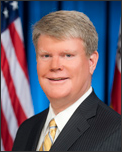 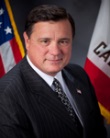 CHAIR: Mark Stone (CA 29, DEM)                   Vice Chair: Donald Wagner (CA 68, REP)  (OPPOSED)CONTACT ROSTER OF ALL MEMBERS BELOW…DISTRICT	NAME			PARTY	CAPITOL		DISTRICT		EMAIL	CA 3		James Gallagher	REP	916-319-2003		530-895-4217		assemblymember.gallagher@assembly.ca.gov MAILING ADDRESS: 	P.O. Box 942849, Room 5128, Sacramento, CA 94249-0003COS Petition Signatures: 	222CA 17		David Chiu		DEM	916-319-2017		415-557-3013		assemblymember.chiu@assembly.ca.gov MAILING ADDRESS: 	P.O. Box 942849, Room 2196, Sacramento, CA 94249-0017COS Petition Signatures: 	35CA 29		*Mark Stone		DEM	916-319-2029		831-425-1503		assemblymember.stone@assembly.ca.gov MAILING ADDRESS: 	P.O. Box 942849, Room 5155, Sacramento, CA 94249-0029COS Petition Signatures:	163CA 30		Luis Alejo		DEM	916-319-2030		831-759-8676		assemblymember.alejo@assembly.ca.gov MAILING ADDRESS:	P.O. Box 942849, Room 2117, Sacramento, CA 94249-0030COS Petition Signatures:	96CA 41		Chris Holden		DEM	916-319-2041		626-351-1917		assemblymember.holden@assembly.ca.gov MAILING ADDRESS:	P.O. Box 942849, Room 319, Sacramento, CA 94249-0041COS Petition Signatures:	137CA 49		Edwin Chau		DEM	916-319-2049		323-264-4949		assemblymember.chau@assembly.ca.gov MAILING ADDRESS:	P.O. Box 942849, Room 2179, Sacramento, CA 94249-0049COS Petition Signatures:	62CA 58		Cristina Garcia		DEM	916-319-2058		562-861-5803		assemblymember.garcia@assembly.ca.gov MAILING ADDRESS:	P.O. Box 942849, Room 2013, Sacramento, CA 94249-0058COS Petition Signatures:	47CA 68		*Donald Wagner	REP	916-319-2068		714-665-6868		assemblymember.wagner@assembly.ca.gov MAILING ADDRESS:	P.O. Box 942849, Room 3098, Sacramento, CA 94249-0068COS Petition Signatures:	135CA 70		Patrick O’Donnell	DEM	916-319-2070		562-495-2915		assemblymember.odonnell@assembly.ca.gov MAILING ADDRESS:	P.O. Box 942849, Room 4166, Sacramento, CA 94249-0070COS Petition Signatures:	78CA 77		Brian Maienschein	REP	916-319-2077		858-675-0077		assemblymember.maienschein@assembly.ca.gov MAILING ADDRESS:	P.O. Box 942849, Room 4139, Sacramento, CA 94249-0077 COS Petition Signatures:	129* For group/mass email (simply copy & paste):assemblymember.gallagher@assembly.ca.gov, assemblymember.chiu@assembly.ca.gov, assemblymember.stone@assembly.ca.gov,   assemblymember.alejo@assembly.ca.gov,  assemblymember.holden@assembly.ca.gov, assemblymember.chau@assembly.ca.gov,   assemblymember.garcia@assembly.ca.gov,  assemblymember.wagner@assembly.ca.gov,  assemblymember.odonnell@assembly.ca.gov,  assemblymember.maienschein@assembly.ca.gov * Support Letter Example Talking Points (feel free to use any combination of the following):-   “Thank you for your service to our state”-   “We all know Washington DC is broken and it is affecting all Americans regardless of political party; this is truly a non-partisan issue.”-  "I urge you to support AJR 10 because I am concerned for the future of my children and grandchildren, and for our state."-   “States like California have lost much of their power to a runaway Congress that has usurped their Constitutional authority.”-  “Our $17 trillion national debt is staggering.”-  “The federal bureaucracy has placed a regulatory burden upon businesses that is crushing.”-  “For years, Congress has been using federal grants to keep the states under its control.”-  “When the states unite and collectively take back their power, California will experience a rebirth of prosperity, and those who support AJR 10 will be seen as heroes.”-  “History tells us that there were over thirty limited multi-state conventions leading up to the Constitutional Convention of 1787, so we know Article V was based on a long historical precedence.”-  “The Founders would not have put Article V into the Constitution so if they did not expect it to be used, and AJR 10 would enable states like California to take back their power and decide what is best for Californians”-    “Please remember that a so-called “runaway convention” is simply not possible because of the limited convention call, and 38 states must ratify each and every amendment.”-  “With our country at stake, the full house deserves the opportunity to debate and vote on AJR 10”-   “(REPRESENTATIVE NAME), you have a duty to protect our state, and legislators like you are our last line of defense”-   “So far, three states have passed a resolution, thirty-six more have filed for consideration, and support in California is growing quickly with over 100 petitions in each district.  [You may want to add the following too…]  By the way, your district currently has [insert #] petition signatures. [see the committee roster to find the number of signed petitions in their districts.] -   “Future generations are counting on you to stand up for them”-   “Again, thank you for your service to our state and I urge you to stand with us”